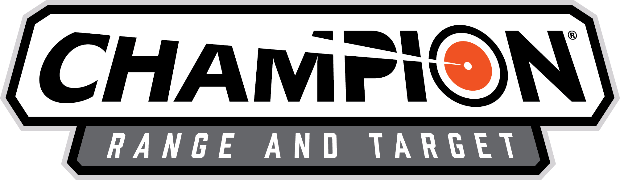  Contact: Kristen VeverkaCommunications ManagerShooting Accessories	(913) 689-3630FOR IMMEDIATE RELEASE 		 		    E-mail: pressroom@vistaoutdoor.comChampion Receives 2018 Gear of the Year RecognitionOverland Park, KS – April 23, 2018–The National Rifle Association (NRA) magazine American Hunter has awarded Champion’s Workhorse Trap the Golden Bullseye Award for 2018 Gear of the Year. Champion representatives will accept the prestigious honor Friday, May 4, during the 2018 NRA Annual Meetings and Exhibits in Dallas, Texas.The 2018 Golden Bullseye winners were chosen based on outstanding performance, innovative design and value to consumers. Champion’s Workhorse Trap exemplified these characteristics with its unique style. The Champion Workhorse Trap fits in the trunk of almost any vehicle, and can be unloaded and set up by one person. It runs off a single deep cycle battery, and the detachable magazine holds up to 50 clays. The trap is even adjustable, and can throw clays with three different launch angles up to 75 yards.

“At Champion, we work hard to bring exciting products to our consumers who want to get outside and have fun at the range,” said Global Product Director, Jason Slinkard. “It’s an honor to take home a Golden Bullseye award that recognizes our dedication to innovation and quality.”

Champion’s products are a great way to improve your skillset. They’re perfect for both short-range and long-range precision shooting.Champion, a Vista Outdoor, Inc. brand, is committed to providing the best class of shooting gear. For more information, visit www.championtarget.com.
About Vista Outdoor 
Vista Outdoor is a leading global designer, manufacturer and marketer of consumer products in the growing outdoor sports and recreation markets. The company operates in two segments, Shooting Sports and Outdoor Products, and has a portfolio of well-recognized brands that provides consumers with a wide range of performance-driven, high-quality and innovative products for individual outdoor recreational pursuits. Vista Outdoor products are sold at leading retailers and distributors across North America and worldwide. Vista Outdoor is headquartered in Utah and has manufacturing operations and facilities in 13 U.S. States, Canada, Mexico and Puerto Rico along with international customer service, sales and sourcing operations in Asia, Australia, Canada, and Europe. For news and information visit www.vistaoutdoor.com or follow us on Twitter @VistaOutdoorInc and Facebook at www.facebook.com/vistaoutdoorContacts:Kristen VeverkaCommunications ManagerShooting AccessoriesVista Outdoor Inc.www.vistaoutdoor.comEmail: VistaPressroom@VistaOutdoor.comMedia Site: media.vistaoutdoor.com